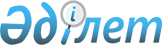 Зеренді аудандық мәслихаттың 2014 жылғы 23 желтоқсандағы № 33-250 "Зеренді ауданының 2015-2017 жылдарға арналған бюджеті туралы" шешіміне өзгерістер енгізу туралыАқмола облысы Зеренді аудандық мәслихатының 2015 жылғы 12 қарашадағы № 41-343 шешімі. Ақмола облысының Әділет департаментінде 2015 жылғы 27 қарашада № 5093 болып тіркелді      РҚАО-ның ескертпесі.

      Құжаттың мәтінінде түпнұсқаның пунктуациясы мен орфографиясы сақталған.

      Қазақстан Республикасының 2008 жылғы 4 желтоқсандағы Бюджет кодексінің 106 бабына, «Қазақстан Республикасындағы жергілікті мемлекеттік басқару және өзін-өзі басқару туралы» Қазақстан Республикасының 2001 жылғы 23 қаңтардағы Заңының 6 бабына сәйкес, Зеренді аудандық мәслихаты ШЕШІМ ЕТТІ:



      1. Зеренді аудандық мәслихаттың «Зеренді ауданының 2015-2017 жылдарға арналған бюджеті туралы» 2014 жылғы 23 желтоқсандағы № 33-250 (Нормативтік құқықтық актілерді мемлекеттік тіркеу тізілімінде № 4552 тіркелген, 2015 жылғы 9 қаңтарда «Зерделі–Зеренді», «Зерен» аудандық газеттерінде жарияланған) шешіміне келесі өзгерістер енгізілсін:



      1 тармақ жаңа редакцияда баяндалсын:

      «1. Зеренді ауданының 2015–2017 жылдарға арналған бюджеті 1, 2 және 3 қосымшаларына сәйкес, соның ішінде 2015 жылға келесі көлемдерде бекітілсін:



      1) кірістер – 3 629 922,3 мың теңге, оның ішінде:

      салықтық түсімдер – 1 870 493,0 мың теңге;

      салықтық емес түсімдер – 32 228,6 мың теңге;

      негізгі капиталды сатудан түсетін түсімдер – 39 000,0 мың теңге;

      трансферттер түсімі – 1 688 200,7 мың теңге;



      2) шығындар – 3 662 835,3 мың теңге;



      3) таза бюджеттік кредиттеу – 49 445,2 мың теңге, оның ішінде:

      бюджеттік кредиттер – 69 664,0 мың теңге;

      бюджеттік кредиттерді өтеу – 20 218,8 мың теңге;



      4) қаржы активтерімен операциялар бойынша сальдо – 2 098,0 мың теңге, оның ішінде:

      қаржы активтерiн сатып алу – 14 000,0 мың теңге;

      мемлекеттің қаржы активтерін сатудан түсетін түсімдер – 11 902,0 мың теңге;



      5) бюджет тапшылығы (профициті) – -84 456,2 мың теңге;



      6) бюджет тапшылығын қаржыландыру (профицитін пайдалану) – 84 456,2 мың теңге.»;



      6 тармақ жаңа редакцияда баяндалсын:

      «6. 2015 жылға арналған аудандық бюджетте 20 218,8 мың теңге сомасында мамандарға әлеуметтік қолдау шараларын жүзеге асыру үшін 2010, 2011, 2012, 2013 және 2014 жылдарға бөлінген бюджеттік несиелер бойынша негізгі қарыздардың өтеуі, оның ішінде бюджеттік несиелер бойынша мерзімінен бұрын өтеуі 4 724,8 мың теңге сомасында қарастырылғаны ескерілсін.»;



      көрсетілген шешімнің 1, 4, 5 қосымшалары осы шешімнің 1, 2, 3 қосымшаларына сәйкес жаңа редакцияда баяндалсын.



      2. Осы шешім Ақмола облысының Әділет департаментінде мемлекеттік тіркелген күннен бастап күшіне енеді және 2015 жылдың 1 қаңтарынан бастап қолданысқа енгізіледі.      Сессия төрайымы                            А.Балтабаева      Аудандық мәслихаттың

      хатшысы                                    Қ.Ауғалиев      «КЕЛІСІЛДІ»      Зеренді ауданының әкімі                    А.Мұратұлы

      2015 жылғы «12» 11

Зеренді аудандық мәслихатының  

2015 жылғы 12 қарашадағы № 41-343

шешіміне 1 қосымша       Зеренді аудандық мәслихатының    

2014 жылғы 23 желтоқсандағы № 33-250

шешіміне 1 қосымша           

2015 жылғы аудандық бюджет

Зеренді аудандық мәслихатының   

2015 жылғы 12 қарашадағы № 41-343

шешіміне 2 қосымша        Зеренді аудандық мәслихатының    

2014 жылғы 23 желтоқсандағы № 33-250

шешіміне 4 қосымша          

2015 жылға арналған республикалық бюджеттен нысаналы трансферттер мен бюджеттік кредиттер

Зеренді аудандық мәслихатының  

2015 жылғы 12 қарашадағы № 41-343

шешіміне 3 қосымша       Зеренді аудандық мәслихатының   

2014 жылғы 23 желтоқсандағы № 33-250

шешіміне 5 қосымша         

2015 жылға арналған облыстық бюджеттен нысаналы трансферттер
					© 2012. Қазақстан Республикасы Әділет министрлігінің «Қазақстан Республикасының Заңнама және құқықтық ақпарат институты» ШЖҚ РМК
				СанатыСанатыСанатыСанатыСома, мың теңгеСыныбыСыныбыСыныбыСома, мың теңгеІшкі сыныбыІшкі сыныбыСома, мың теңгеАтауыСома, мың теңге12345І. Кірістер3629922,31Салықтық түсімдер1870493,001Табыс салығы28886,02Жеке табыс салығы28886,003Әлеуметтiк салық712309,01Әлеуметтiк салық712309,004Меншiкке салынатын салықтар973210,51Мүлiкке салынатын салықтар898927,03Жер салығы14161,54Көлiк құралдарына салынатын салық56122,05Бірыңғай жер салығы4000,005Тауарларға, жұмыстарға және қызметтерге салынатын iшкi салықтар150990,92Акциздер66261,33Табиғи және басқа да ресурстарды пайдаланғаны үшiн түсетiн түсiмдер67396,74Кәсiпкерлiк және кәсiби қызметтi жүргiзгенi үшiн алынатын алымдар16982,95Ойын бизнесіне салық350,008Заңдық маңызы бар әрекеттерді жасағаны және (немесе) оған уәкілеттігі бар мемлекеттік органдар немесе лауазымды адамдар құжаттар бергені үшін алынатын міндетті төлемдер5096,61Мемлекеттік баж5096,62Салықтық емес түсiмдер32228,601Мемлекеттік меншіктен түсетін кірістер4498,65Мемлекет меншігіндегі мүлікті жалға беруден түсетін кірістер4477,07Мемлекеттік бюджеттен берілген кредиттер бойынша сыйақылар21,606Басқа да салықтық емес түсiмдер27730,01Басқа да салықтық емес түсiмдер27730,0123453Негізгі капиталды сатудан түсетін түсімдер39000,003Жердi және материалдық емес активтердi сату39000,01Жердi сату36000,02Материалдық емес активтерді сату3000,04Трансферттер түсімі1688200,702Мемлекеттiк басқарудың жоғары тұрған органдарынан түсетiн трансферттер1688200,72Облыстық бюджеттен түсетiн трансферттер1688200,7Функционалдық топФункционалдық топФункционалдық топФункционалдық топСомаБюджеттік бағдарламалардың әкімшісіБюджеттік бағдарламалардың әкімшісіБюджеттік бағдарламалардың әкімшісіСомаБағдарламаБағдарламаСомаАтауыСома12345II. Шығындар3662835,301Жалпы сипаттағы мемлекеттiк қызметтер324784,2112Аудан (облыстық маңызы бар қала) мәслихатының аппараты15123,0001Аудан (облыстық маңызы бар қала) мәслихатының қызметін қамтамасыз ету жөніндегі қызметтер15123,0122Аудан (облыстық маңызы бар қала) әкімінің аппараты85770,0001Аудан (облыстық маңызы бар қала) әкімінің қызметін қамтамасыз ету жөніндегі қызметтер85770,0123Қаладағы аудан, аудандық маңызы бар қала, кент, ауыл, ауылдық округ әкімінің аппараты181608,0001Қаладағы аудан, аудандық маңызы бар қала, кент, ауыл, ауылдық округ әкімінің қызметін қамтамасыз ету жөніндегі қызметтер181608,0458Ауданның (облыстық маңызы бар қаланың) тұрғын үй-коммуналдық шаруашылығы, жолаушылар көлігі және автомобиль жолдары бөлімі9074,2001Жергілікті деңгейде тұрғын үй-коммуналдық шаруашылығы, жолаушылар көлігі және автомобиль жолдары саласындағы мемлекеттік саясатты іске асыру жөніндегі қызметтер9074,2459Ауданның (облыстық маңызы бар қаланың) экономика және қаржы бөлімі26662,0001Ауданның (облыстық маңызы бар қаланың) экономикалық саясаттын қалыптастыру мен дамыту, мемлекеттік жоспарлау, бюджеттік атқару және коммуналдық меншігін басқару саласындағы мемлекеттік саясатты іске асыру жөніндегі қызметтер25535,0003Салық салу мақсатында мүлікті бағалауды жүргізу928,0010Жекешелендіру, коммуналдық меншікті басқару, жекешелендіруден кейінгі қызмет және осыған байланысты дауларды реттеу199,0493Ауданның (облыстық маңызы бар қаланың) кәсіпкерлік, өнеркәсіп және туризм бөлімі6547,0001Жергілікті деңгейде кәсіпкерлікті, өнеркәсіпті және туризмді дамыту саласындағы мемлекеттік саясатты іске асыру жөніндегі қызметтер6547,002Қорғаныс2628,0122Аудан (облыстық маңызы бар қала) әкімінің аппараты2628,0005Жалпыға бірдей әскери міндетті атқару шеңберіндегі іс-шаралар2628,004Бiлiм беру2641287,3123Қаладағы аудан, аудандық маңызы бар қала, кент, ауыл, ауылдық округ әкімінің аппараты16046,0005Ауылдық жерлерде балаларды мектепке дейін тегін алып баруды және кері алып келуді ұйымдастыру16046,0464Ауданның (облыстық маңызы бар қаланың) білім бөлімі2625241,3001Жергілікті деңгейде білім беру саласындағы мемлекеттік саясатты іске асыру жөніндегі қызметтер7714,012345003Жалпы білім беру2257962,0005Ауданның (облыстық маңызы бар қаланың) мемлекеттік білім беру мекемелері үшін оқулықтар мен оқу-әдiстемелiк кешендерді сатып алу және жеткізу32894,5006Балаларға қосымша білім беру42760,0007Аудандық (қалалалық) ауқымдағы мектеп олимпиадаларын және мектептен тыс іс-шараларды өткiзу191,0009Мектепке дейінгі тәрбие мен оқыту ұйымдарының қызметін қамтамасыз ету171100,0015Жетім баланы (жетім балаларды) және ата-аналарының қамқорынсыз қалған баланы (балаларды) күтіп-ұстауға қамқоршыларға (қорғаншыларға) ай сайынға ақшалай қаражат төлемі21058,0019Ауданның (облыстық маңызы бар қаланың) мемлекеттік білім беру мекемелеріне жұмыстағы жоғарғы көрсеткіштері үшін гранттарды табыс ету17091,2022Жетім баланы (жетім балаларды) және ата-анасының қамқорлығынсыз қалған баланы (балаларды) асырап алғаны үшін Қазақстан азаматтарына біржолғы ақша қаражатын төлеуге арналған төлемдер447,0029Балалар мен жасөспірімдердің психикалық денсаулығын зерттеу және халыққа психологиялық-медициналық-педагогикалық консультациялық көмек көрсету5738,0040Мектепке дейінгі білім беру ұйымдарында мемлекеттік білім беру тапсырысын іске асыруға62719,0067Ведомстволық бағыныстағы мемлекеттік мекемелерінің және ұйымдарының күрделі шығыстары5566,606Әлеуметтiк көмек және әлеуметтiк қамсыздандыру148914,6451Ауданның (облыстық маңызы бар қаланың) жұмыспен қамту және әлеуметтік бағдарламалар бөлімі144698,7001Жергілікті деңгейде халық үшін әлеуметтік бағдарламаларды жұмыспен қамтуды қамтамасыз етуді іске асыру саласындағы мемлекеттік саясатты іске асыру жөніндегі қызметтер22576,0002Жұмыспен қамту бағдарламасы13197,0005Мемлекеттік атаулы әлеуметтік көмек263,0006Тұрғын үй көмегін көрсету1295,0007Жергілікті өкілетті органдардың шешімі бойынша мұқтаж азаматтардың жекелеген топтарына әлеуметтік көмек21732,2010Үйден тәрбиеленіп оқытылатын мүгедек балаларды материалдық қамтамасыз ету852,0011Жәрдемақыларды және басқа да әлеуметтік төлемдерді есептеу, төлеу мен жеткізу бойынша қызметтерге ақы төлеу400,0014Мұқтаж азаматтарға үйде әлеуметтiк көмек көрсету26291,001618 жасқа дейінгі балаларға мемлекеттік жәрдемақылар9700,0017Мүгедектерді оңалту жеке бағдарламасына сәйкес, мұқтаж мүгедектерді міндетті гигиеналық құралдармен және ымдау тілі мамандарының қызмет көрсетуін, жеке көмекшілермен қамтамасыз ету5538,0025Өрлеу жобасы бойынша келісілген қаржылай көмекті енгізу18989,012345050Мүгедектердің құқықтарын қамтамасыз ету және өмір сүру сапасын жақсарту жөніндегі іс-шаралар жоспарын іске асыру2312,0052Ұлы Отан соғысындағы Жеңістің жетпіс жылдығына арналған іс-шараларды өткізу21553,5,0458Ауданның (облыстық маңызы бар қаланың) тұрғын үй-коммуналдық шаруашылығы, жолаушылар көлігі және автомобиль жолдары бөлімі176,0050Мүгедектердің құқықтарын қамтамасыз ету және өмір сүру сапасын жақсарту жөніндегі іс-шаралар жоспарын іске асыру176,0464Ауданның (облыстық маңызы бар қаланың) білім бөлімі4039,9030Патронат тәрбиешілерге берілген баланы (балаларды) асырап бағу4039,907Тұрғын үй-коммуналдық шаруашылық62736,8123Қаладағы аудан, аудандық маңызы бар қала, кент, ауыл, ауылдық округ әкімінің аппараты16684,0008Елді мекендердегі көшелерді жарықтандыру16559,0009Елді мекендердің санитариясын қамтамасыз ету125,0458Ауданның (облыстық маңызы бар қаланың) тұрғын үй-коммуналдық шаруашылығы, жолаушылар көлігі және автомобиль жолдары бөлімі35136,5003Мемлекеттік тұрғын үй қорының сақталуын ұйымдастыру3099,5012Сумен жабдықтау және су бұру жүйесінің жұмыс істеуі4195,0018Елді мекендерді абаттандыру және көгалдандыру1000,0026Ауданның (облыстық маңызы бар қаланың) коммуналдық меншігіндегі жылу жүйелерін қолдануды ұйымдастыру26694,0031Кондоминиум объектісіне техникалық паспорттар дайындау148,0466Ауданның (облыстық маңызы бар қаланың) сәулет, қала құрылысы және кұрылыс бөлімі10916,3003Коммуналдық тұрғын үй қорының тұрғын үйін жобалау және (немесе) салу, реконструкциялау6542,0004Инженерлік-коммуникациялық инфрақұрылымды жобалау, дамыту және (немесе) жайластыру4374,308Мәдениет, спорт, туризм және ақпараттық кеңістiк182778,0455Ауданның (облыстық маңызы бар қаланың) мәдениет және тілдерді дамыту бөлімі136064,0001Жергілікті деңгейде тілдерді және мәдениетті дамыту саласындағы мемлекеттік саясатты іске асыру жөніндегі қызметтер5490,0003Мәдени-демалыс жұмысын қолдау98959,0006Аудандық (қалалық) кiтапханалардың жұмыс iстеуi24839,0007Мемлекеттiк тiлдi және Қазақстан халқының басқа да тiлдерін дамыту6776,0456Ауданның (облыстық маңызы бар қаланың) ішкі саясат бөлімі30436,0001Жергілікті деңгейде ақпарат, мемлекеттілікті нығайту және азаматтардың әлеуметтік сенімділігін қалыптастыру саласында мемлекеттік саясатты іске асыру жөніндегі қызметтер14348,0002Мемлекеттік ақпараттық саясат жүргізу жөніндегі қызметтер11140,0003Жастар саясаты саласында іс-шараларды iске асыру4948,0465Ауданның (облыстық маңызы бар қаланың) дене шынықтыру және спорт бөлімі16278,012345001Жергілікті деңгейде дене шынықтыру және спорт саласындағы мемлекеттік саясатты іске асыру жөніндегі қызметтер10546,0006Аудандық (облыстық маңызы бар қалалық) деңгейде спорттық жарыстар өткiзу3000,0007Әртүрлi спорт түрлерi бойынша аудан (облыстық маңызы бар қала) құрама командаларының мүшелерiн дайындау және олардың облыстық спорт жарыстарына қатысуы2732,010Ауыл, су, орман, балық шаруашылығы, ерекше қорғалатын табиғи аумақтар, қоршаған ортаны және жануарлар дүниесін қорғау, жер қатынастары122206,0459Ауданның (облыстық маңызы бар қаланың) экономика және қаржы бөлімі11886,0099Мамандардың әлеуметтік көмек көрсетуі жөніндегі шараларды іске асыру11886,0462Ауданның (облыстық маңызы бар қаланың) ауыл шаруашылығы бөлімі11378,0001Жергілікті деңгейде ауыл шаруашылығы саласындағы мемлекеттік саясатты іске асыру жөніндегі қызметтер11378,0463Ауданның (облыстық маңызы бар қаланың) жер қатынастары бөлімі9665,0001Аудан (облыстық маңызы бар қала) аумағында жер қатынастарын реттеу саласындағы мемлекеттік саясатты іске асыру жөніндегі қызметтер9665,0473Ауданның (облыстық маңызы бар қаланың) ветеринария бөлімі89277,0001Жергілікті деңгейде ветеринария саласындағы мемлекеттік саясатты іске асыру жөніндегі қызметтер13134,0007Қаңғыбас иттер мен мысықтарды аулауды және жоюды ұйымдастыру2120,0008Алып қойылатын және жойылатын ауру жануарлардың, жануарлардан алынатын өнімдер мен шикізаттың құнын иелеріне өтеу3862,0010Ауыл шаруашылығы жануарларын сәйкестендіру жөніндегі іс-шараларды өткізу562,0011Эпизоотияға қарсы іс-шаралар жүргізу69599,011Өнеркәсіп, сәулет, қала құрылысы және құрылыс қызметі14456,0466Ауданның (облыстық маңызы бар қаланың) сәулет, қала құрылысы және құрылыс бөлімі14456,0001Құрылыс, облыс қалаларының, аудандарының және елді мекендерінің сәулеттік бейнесін жақсарту саласындағы мемлекеттік саясатты іске асыру және ауданның (облыстық маңызы бар қаланың) аумағын оңтайла және тиімді қала құрылыстық игеруді қамтамасыз ету жөніндегі қызметтер14456,012Көлік және коммуникация65285,0123Қаладағы аудан, аудандақ маңызы бар қала, кент, ауыл,ауылдық округ әкімінің аппараты13185,0013Аудандық маңызы бар қалаларда,кенттерде, ауылдарда, ауылдық округтерде автомобиль жолдарының жұмыс істеуін қамтамасыз ету13185,0458Ауданның (облыстық маңызы бар қаланың) тұрғын үй-коммуналдық шаруашылығы, жолаушылар көлігі және автомобиль жолдары бөлімі52100,0023Автомобиль жолдарының жұмыс істеуін қамтамасыз ету50000,012345024Кентiшiлiк (қалаiшiлiк), қала маңындағы ауданiшiлiк қоғамдық жолаушылар тасымалдарын ұйымдастыру2100,013Басқалар70524,0123Қаладағы аудан, аудандық маңызы бар қала, кент, ауыл, ауылдық округ әкімінің аппараты12916,8040«Өңірлерді дамыту» Бағдарламасы шеңберінде өңірлерді экономикалық дамытуға жәрдемдесу бойынша шараларды іске асыру12916,8458Ауданның (облыстық маңызы бар қаланың) тұрғын үй-коммуналдық шаруашылығы, жолаушылар көлігі және автомобиль жолдары бөлімі18695,1040«Өңірлерді дамыту» Бағдарламасы шеңберінде өңерлерді экономикалық дамытуға жәрдемдесу бойынша шараларды іске асыру18695,1459Ауданның (облыстық маңызы бар қаланың) экономика және қаржы бөлімі34000,0012Ауданның (облыстық маңызы бар қаланың) жергілікті атқарушы органының резерві34000,0464Ауданның (облыстық маңызы бар қаланың) білім бөлімі4912,1041«Өңірлерді дамыту» Бағдарламасы шеңберінде өңірлерді экономикалық дамытуға жәрдемдесу бойынша шараларды іске асыру4912,114Борышқа қызмет көрсету21,6459Ауданның (облыстық маңызы бар қаланың) экономика және қаржы бөлімі21,6021Жергілікті атқарушы органдардың облыстық бюджеттен қарыздар бойынша сыйақылар мен өзге де төлемдерді төлеу бойынша борышына қызмет көрсету21,615Трансферттер27213,8459Ауданның (облыстық маңызы бар қаланың) экономика және қаржы бөлімі27213,8006Нысаналы пайдаланылмаған (толық пайдаланылмаған) трансферттерді қайтару7323,8024Мемлекеттік органдардың функцияларын мемлекеттік басқарудың төмен тұрған деңгейлерінен жоғарғы деңгейлерге беруге байланысты жоғары тұрған бюджеттерге берілетін ағымдағы нысаналы трансферттер19890,0III. Таза бюджеттiк кредиттеу49445,2Бюджеттiк кредиттер69664,010Ауыл, су, орман, балық шаруашылығы, ерекше қорғалатын табиғи аумақтар, қоршаған ортаны және жануарлар дүниесін қорғау, жер қатынастары69664,0459Ауданның (облыстық маңызы бар қаланың) экономика және қаржы бөлімі69664,0018Мамандарды әлеуметтік қолдау шараларын іске асыруға берілетін бюджеттік кредиттер69664,05Бюджеттік кредиттерді өтеу20218,81Бюджеттік кредиттерді өтеу20218,81Мемлекеттік бюджеттен берілген бюджеттік кредиттерді өтеу20218,8IV. Қаржы активтерiмен операциялар бойынша сальдо2098,0Қаржы активтерiн сатып алу14000,01234513Басқалар14000,0458Ауданның (облыстық маңызы бар қаланың) тұрғын үй-коммуналдық шаруашылығы, жолаушылар көлігі және автомобиль жолдары бөлімі14000,0065Заңды тұлғалардың жарғылық капиталын қалыптастыру немесе ұлғайту14000,06Мемлекеттің қаржы активтерін сатудан түсетін түсімдер11902,01Мемлекеттің қаржы активтерін сатудан түсетін түсімдер11902,01Қаржы активтерін ел ішінде сатудан түсетін түсімдер11902,0V. Бюджет тапшылығы (профициті)-84456,2VI. Бюджет тапшылығын қаржыландыру (профицитін пайдалану)84456,2АтауыСома, мың теңге12Барлығы396 843,5Ағымдағы нысаналы трансферттер394 354,5оның iшiнде:Ауданның (облыстық маңызы бар қаланың) білім бөлімі152 021,0Мектепке дейінгі білім беру ұйымдарында мемлекеттік білім беру тапсырысын іске асыруға62 719,0Республикалық бюджеттен үш деңгейлі жүйе бойынша біліктілігін арттырудан өткен мұғалімдерге еңбекақыны көтеруге берілетін ағымдағы нысаналы трансферттердің сомасын бөлу60 427,0Республикалық бюджеттен бастауыш, негізгі орта және жалпы орта білімді жан басына шаққандағы қаржыландыруды сынақтан өткізуге берілетін ағымдағы нысаналы трансферттердің сомасын бөлу28 875,0Ауданның (облыстық маңызы бар қаланың) жұмыспен қамту және әлеуметтік бағдарламалар бөлімі39 844,5Республикалық бюджеттен Өрлеу жобасы бойынша келісілген қаржылай көмекті енгізуге берілетін ағымдағы нысаналы трансферттер сомасын бөлу18 316,0Республикалық бюджеттен Ұлы Отан соғысындағы Жеңістің жетпіс жылдығына арналған іс-шараларды өткізуге берілген ағымдағы нысаналы трансферттердің сомаларын бөлу18 178,5Республикалық бюджеттен мүгедектерді міндетті гигиеналық құралдармен қамтамасыз ету нормаларын көбейтуге берілген ағымдағы нысаналы трансферттердің сомаларын бөлу2 312,0Республикалық бюджеттен азаматтық хал актілерін тіркеуді бойынша жергілікті атқарушы органдардың штаттық саның көбейтуге ағымдағы нысаналы трансферттердің сомаларын бөлу1 038,012Ауданның (облыстық маңызы бар қаланың) тұрғын үй-коммуналдық шаруашылығы, жолаушылар көлігі және автомобиль жолдары бөлімі176,0Республикалық бюджеттен мүгедектерге қызмет көрсетуге бағдарланған ұйымдар орналасқан жерлерде жол белгілерін және нұсқауларды орнатуға күтіп-ұстауға берілетін ағымдағы нысаналы трансферттердің сомасын бөлу176,0Ауданның (облыстық маңызы бар қаланың) ветеринария бөлімі7 616,0Республикалық бюджеттен агроөнеркәсіп кешенінің жергілікті атқарушы органдардың штаттық саның көбейтуге ағымдағы нысаналы трансферттердің сомаларын бөлу7 616,0Республикалық бюджеттен мемлекеттік мекемелердің мемлекеттік қызметшілері болып табылмайтын жұмыскерлеріне, сондай-ақ жергілікті бюджеттерден қаржыландырылатын мемлекеттік қазыналық кәсіпорындары қызметкерлерінің лауазымдық айлықақыларына ерекше еңбек жағдайлары үшін ай сайынғы үстемеақы төлеуге берілетін ағымдағы нысаналы трансферттердің сомаларын бөлу194 697,0Дамыту нысаналы трансферттер2 489,0оның iшiнде:Ауданның (облыстық маңызы бар қаланың) сәулет, қала құрылысы және құрылыс бөлімі2 489,0Инженерлік-коммуникациялық инфрақұрылымды жобалауға, дамытуға және (немесе) жайластыруға берілетін нысаналы даму трансферттері2 489,0Бюджеттік кредиттер69 664,0оның iшiнде:Ауданның (облыстық маңызы бар қаланың) экономика және қаржы бөлімі69 664,0Республикалық бюджеттен аудандардың (облыстық маңызы бар қалалардың) бюджеттеріне мамандарды әлеуметтік қолдау шараларын іске асыру үшін берілетін бюджеттік несиелердің сомасын бөлу69 664,0Орта білім беруде жан басына шаққандағы қаржыландыруды енгізу бойынша сынамалауды өткізу үшін мемлекеттік жалпыға міндетті білім беру стандарттарына сәйкес орта білім беру ұйымдарында білім беру процесін жүзеге асыруға көзделген шығыстарды беруге байланысты трансферттер түсiмдері сомаларын бөлу19 890,0Мамандарды әлеуметтік қолдау шараларын іске асыру үшін 2010, 2011, 2012, 2013 және 2014 жылдарға бөлінген бюджеттік несиелердің негізгі қарызын өтеу сомасын бөлу20 218,8Республикалық бюджеттен бюджеттік кредиттер бойынша берілетін сыйақының сомасын бөлу21,6АтауыСома, мың теңге12Барлығы249 752,2Ағымдағы нысаналы трансферттер235 752,2оның iшiнде:Ауданның (облыстық маңызы бар қаланың) білім бөлімі35 616,2Облыстық бюджеттен патронат тәрбиешілерге берілген баланы (балаларды) асырап бағуына берілетін ағымдағы нысаналы трансферттердің сомасын бөлу4 039,9Облыстық бюджеттен балалар мен жасөспірімдердің психикалық денсаулығын зерттеу және халыққа психологиялық-медициналық-педагогикалық консультациялық көмек көрсетуге берілетін ағымдағы нысаналы трансферттердің сомасын бөлу5 738,0Облыстық бюджеттен негізгі орта және жалпы орта білім беретін мемлекеттік мекемелердегі электрондық оқулықпен жарақтандыруға берілетін ағымдағы нысаналы трансферттердің сомаларын бөлу2 875,0Облыстық бюджеттен аудандық мемлекеттік білім беру мекемелер үшін оқулықтар мен оқу-әдiстемелiк кешендерді сатып алу және жеткізуге берілетін ағымдағы нысаналы трансферттердің сомаларын бөлу5 872,1Зеренді ауданының Чаглинка орта мектебіне «Ақмола облысы бойынша орта білімдегі ең жақсы ұйым» грантын беруге берілетін ағымдағы нысаналы трансферттердің сомаларын бөлу17 091,2Ауданның (облыстық маңызы бар қаланың) тұрғын үй-коммуналдық шаруашылығы, жолаушылар көлігі және автомобиль жолдары бөлімі65 000,0Автомобиль жолдарын жөндеуге және жүйелі-жоба құжаттамаларын қалыптастыруға50 000,0Облыстық бюджеттен аудандардың бюджеттеріне мақсатты ағымдағы трансферттер сомасын елді мекендердің тұрғын үй-коммуналдық шаруашылығын дамытуға бөлу-жылумен жабдықтайтын кәсіпорындардың жылу беру мезгіліне дайындалу үшін берілетін ағымдағы нысаналы трансферттердің сомаларын бөлу15 000,0Ауданның (облыстық маңызы бар қаланың) ветеринария бөлімі73 461,0Облыстық бюджеттен эпизоотияға қарсы іс-шараларды жүргізуге берілген ағымдағы нысаналы трансферттердің сомасын бөлу69 599,0Облыстық бюджеттен санитарлық союға бағытталған ауыл шаруашылығы жануарларының құнын (50% - ға дейін) өтеуіне берілген ағымдағы нысаналы трансферттердің сомаларын бөлу3 862,0Ауданның (облыстық маңызы бар қаланың) жұмыспен қамту және әлеуметтік бағдарламалар бөлімі3 375,0Облыстық бюджеттен Ұлы Отан соғысындағы Жеңістің жетпіс жылдығына арналған іс-шараларды өткізуге берілген ағымдағы нысаналы трансферттердің сомаларын бөлу3 375,0Ауданының (облыстық маңызы бар қаланың) экономика және қаржы бөлімі58 300,0Облыстық бюджеттен төмен тұрған бюджеттерге өтемақыға арналған 2014 жылғы трансферттердің сомаларын бөлу58 300,0Дамытуға арналған нысаналы трансферттер14 000,0оның iшiнде:Ауданның (облыстық маңызы бар қаланың) тұрғын үй-коммуналдық шаруашылығы, жолаушылар көлігі және автомобиль жолдары бөлімі14 000,0«Зеренда-Сервис» ШЖҚ МКК жарғылық капиталын арттыруға14 000,0